Diagnostisches Kompetenzprofil
Mathematik 2. SCHULSTUFE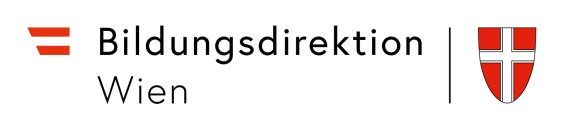 Entwicklungsbogenfür_________________________________(Name des Kindes)Geburtsdatum: ___________	Klasse: _____________Lehrer:innen-Team: _________________________
 	           _________________________
	           _________________________© Corazza, R., Knezevic-Riepl, I., Pittner-Lerchster, K., Polak, I., Rudas, E. (2021): DK - Diagnostisches Kompetenzprofil für die Förderarbeit. Bildungsdirektion für WienDiagnostisches KompetenzprofilDas Diagnostische Kompetenzprofil (DK) schlüsselt die Lerninhalte einer Schulstufe in Entwicklungsschritte auf, die in einer didaktisch empfohlenen Reihenfolge angeordnet sind. Lehrpersonen sind angehalten kompetenzorientierte Leistungsrückmeldungen zu geben, pädagogische Diagnostik und diagnosebasierte Förderung sollen verstärkt zum Einsatz kommen. Nur ein Unterricht entlang der individuellen Lernvoraussetzungen der Schulkinder führt zu sicheren Leistungsfortschritten. Dabei sollen alle Schüler:innen die Möglichkeit erhalten, der gesetzten Leistungsnorm und den für alle gleich gesetzten Lernzielen trotz bzw. unter Berücksichtigung der Verschiedenheit entsprechen zu können. So veranschaulicht das DK, wo gezielte kompensatorische Unterstützungsmaßnahmen notwendig sind, um Gleichheit (wieder-)herstellen zu können (= kompensatorisches Prinzip). Der Rückmeldekultur kommt im Lernprozess eine wichtige Rolle zu.Einsatzmöglichkeiten für das DK: als Grundlage für die Präventionsarbeit, um Schwächen im Erwerb mathematischer Fertigkeiten frühzeitig erkennen bzw. vorbeugen zu können; als Basis für den individuellen Förderplan zB.: bei Vorliegen einer Rechenschwäche/Dyskalkulie oder als Beobachtungsinstrument (für alle Lehrpersonen, die mit dem Kind arbeiten);als Diagnose in Bezug auf erreichte bzw. noch nicht erreichte Lerninhalte – ohne auf einen standardisierten Leistungstest angewiesen zu sein;als Gesprächsgrundlage für die Elternarbeit, der aktuelle Entwicklungsstand ist leicht ablesbar.Das DK sollte per Entwicklungsbogen pro Kind mehrmals im Schuljahr herangezogen werden, um so den Lernfortschritt durchgängig dokumentieren zu können. Es wird empfohlen, nach jedem Einsatz das Durchführungsdatum zu vermerken und zusätzlich beim „Abhaken“ verschiedenfarbige Stifte zu verwenden – siehe Platzhalter * am Entwicklungsbogen: Datum: _______ = Stiftfarbe___. Das DK kann gegebenenfalls gut aufzeigen, ob einzelne Lerninhalte auch auf der nächsten Schulstufe weitergeübt werden müssen oder ob man zu einem DK einer vorangegangenen Schulstufe zurückgreifen muss.Bewertungsschema für das DK:Die am Entwicklungsbogen farbig/grau markierten Felder der einzelnen Lerninhalte entsprechen den wesentlichen Anforderungen des Lehrplans und lassen sich folgenden Schwierigkeitsstufen zuordnen:Erarbeitung: In diesem Stadium werden die Lerninhalte über aktives Handeln, bildliche/symbolische Darstellungen bzw. Sprache erarbeitet. Methodisch bzw. didaktisch brauchen Schulkinder möglicherweise unterschiedliche Impulse.Übungsphase: Übungsaufgaben werden eingeführt, das Kind befindet sich in der Lernphase – diese kann unterschiedlich lange dauern. Handlungen können mit Anleitung oder Hilfestellung ausgeführt werden, das Wissen wird in bekannten Übungen angewendet. (Haus-)Aufgaben können in diesem Stadium bereits aufgetragen werden. Fehler sind hier für die Weiterentwicklung bedeutend und stellen eine Chance dar –  „Wie hast du gedacht?“  ist z. B. eine wichtige Fragestellung!Lernziel erreicht: Das Kind kann erlernte Inhalte in Aufgaben und Überprüfungen weitgehend richtig wiedergeben.Selbständiges Anwenden: Das Kind kann das Wissen in neuen Situationen anwenden und Zusammenhänge herstellen bzw. diese erklären. *Datum:   _______    = StiftfarbeDatum:   _______    = StiftfarbeDatum:   _______    = Stiftfarbe*Datum:   _______    = StiftfarbeDatum:   _______    = StiftfarbeDatum:   _______    = StiftfarbeLerninhalteErarbeitung:Übungsphase:Lernziel erreicht:Selbständiges Anwenden:KOMPETENZBEREICH ZAHLEN – Aufbau des Zahlenraums 100Anmerkungen:Aufbau des Stellenwert-verständnisses:
Mit Material bündelt das Kind selbständig 10 Einzel-elemente zu einer Zehnerstange und erklärt:
1 Zehner besteht aus 10 Einern.
(Steckwürfel, Stellenwertmaterial)Dazu gehört auch das Tauschen 
von 10 1€-Münzen
 in einen 10€-Schein.Das Eintragen in die Stellenwerttafel verdeutlicht den Aufbau und die Schreibweise des dekadischen Systems.
(Langes Üben ohne Zahlen zu benennen unterstützt das Verstehen.)Strukturierte Mengen- und Zahlenerfassung mit Hilfe des Hundertpunkte-FeldesMengenvorstellungMengenvorstellungMengenvorstellungMengenvorstellungMengenvorstellungKOMPETENZBEREICH ZAHLEN – Aufbau des Zahlenraums 100Anmerkungen:Aufbau des Stellenwert-verständnisses:
Mit Material bündelt das Kind selbständig 10 Einzel-elemente zu einer Zehnerstange und erklärt:
1 Zehner besteht aus 10 Einern.
(Steckwürfel, Stellenwertmaterial)Dazu gehört auch das Tauschen 
von 10 1€-Münzen
 in einen 10€-Schein.Das Eintragen in die Stellenwerttafel verdeutlicht den Aufbau und die Schreibweise des dekadischen Systems.
(Langes Üben ohne Zahlen zu benennen unterstützt das Verstehen.)Strukturierte Mengen- und Zahlenerfassung mit Hilfe des Hundertpunkte-FeldesMit Material Mengen zu Zehnern bündeln, die Zehner und die verbleibenden Einer benennen 
(4 Zehner und 2 Einer)	KOMPETENZBEREICH ZAHLEN – Aufbau des Zahlenraums 100Anmerkungen:Aufbau des Stellenwert-verständnisses:
Mit Material bündelt das Kind selbständig 10 Einzel-elemente zu einer Zehnerstange und erklärt:
1 Zehner besteht aus 10 Einern.
(Steckwürfel, Stellenwertmaterial)Dazu gehört auch das Tauschen 
von 10 1€-Münzen
 in einen 10€-Schein.Das Eintragen in die Stellenwerttafel verdeutlicht den Aufbau und die Schreibweise des dekadischen Systems.
(Langes Üben ohne Zahlen zu benennen unterstützt das Verstehen.)Strukturierte Mengen- und Zahlenerfassung mit Hilfe des Hundertpunkte-FeldesMengen nach Ansage in die Stellenwerttafel legen und verschriftlichen 
(Zahl wird nicht benannt!)KOMPETENZBEREICH ZAHLEN – Aufbau des Zahlenraums 100Anmerkungen:Aufbau des Stellenwert-verständnisses:
Mit Material bündelt das Kind selbständig 10 Einzel-elemente zu einer Zehnerstange und erklärt:
1 Zehner besteht aus 10 Einern.
(Steckwürfel, Stellenwertmaterial)Dazu gehört auch das Tauschen 
von 10 1€-Münzen
 in einen 10€-Schein.Das Eintragen in die Stellenwerttafel verdeutlicht den Aufbau und die Schreibweise des dekadischen Systems.
(Langes Üben ohne Zahlen zu benennen unterstützt das Verstehen.)Strukturierte Mengen- und Zahlenerfassung mit Hilfe des Hundertpunkte-FeldesZahlen und ZahlensymboleZahlen und ZahlensymboleZahlen und ZahlensymboleZahlen und ZahlensymboleZahlen und ZahlensymboleKOMPETENZBEREICH ZAHLEN – Aufbau des Zahlenraums 100Anmerkungen:Aufbau des Stellenwert-verständnisses:
Mit Material bündelt das Kind selbständig 10 Einzel-elemente zu einer Zehnerstange und erklärt:
1 Zehner besteht aus 10 Einern.
(Steckwürfel, Stellenwertmaterial)Dazu gehört auch das Tauschen 
von 10 1€-Münzen
 in einen 10€-Schein.Das Eintragen in die Stellenwerttafel verdeutlicht den Aufbau und die Schreibweise des dekadischen Systems.
(Langes Üben ohne Zahlen zu benennen unterstützt das Verstehen.)Strukturierte Mengen- und Zahlenerfassung mit Hilfe des Hundertpunkte-FeldesReine Zehnerzahlen benennen und strukturierten Mengen zuordnenKOMPETENZBEREICH ZAHLEN – Aufbau des Zahlenraums 100Anmerkungen:Aufbau des Stellenwert-verständnisses:
Mit Material bündelt das Kind selbständig 10 Einzel-elemente zu einer Zehnerstange und erklärt:
1 Zehner besteht aus 10 Einern.
(Steckwürfel, Stellenwertmaterial)Dazu gehört auch das Tauschen 
von 10 1€-Münzen
 in einen 10€-Schein.Das Eintragen in die Stellenwerttafel verdeutlicht den Aufbau und die Schreibweise des dekadischen Systems.
(Langes Üben ohne Zahlen zu benennen unterstützt das Verstehen.)Strukturierte Mengen- und Zahlenerfassung mit Hilfe des Hundertpunkte-FeldesZahlen aus Zehnern und Einern benennen, legen bzw. strukturierten Mengen zuordnenKOMPETENZBEREICH ZAHLEN – Aufbau des Zahlenraums 100Anmerkungen:Aufbau des Stellenwert-verständnisses:
Mit Material bündelt das Kind selbständig 10 Einzel-elemente zu einer Zehnerstange und erklärt:
1 Zehner besteht aus 10 Einern.
(Steckwürfel, Stellenwertmaterial)Dazu gehört auch das Tauschen 
von 10 1€-Münzen
 in einen 10€-Schein.Das Eintragen in die Stellenwerttafel verdeutlicht den Aufbau und die Schreibweise des dekadischen Systems.
(Langes Üben ohne Zahlen zu benennen unterstützt das Verstehen.)Strukturierte Mengen- und Zahlenerfassung mit Hilfe des Hundertpunkte-FeldesZahlen aus Zehnern und Einern aufschreiben (mit Hilfe der Stellenwerttafel)KOMPETENZBEREICH ZAHLEN – Aufbau des Zahlenraums 100Anmerkungen:Aufbau des Stellenwert-verständnisses:
Mit Material bündelt das Kind selbständig 10 Einzel-elemente zu einer Zehnerstange und erklärt:
1 Zehner besteht aus 10 Einern.
(Steckwürfel, Stellenwertmaterial)Dazu gehört auch das Tauschen 
von 10 1€-Münzen
 in einen 10€-Schein.Das Eintragen in die Stellenwerttafel verdeutlicht den Aufbau und die Schreibweise des dekadischen Systems.
(Langes Üben ohne Zahlen zu benennen unterstützt das Verstehen.)Strukturierte Mengen- und Zahlenerfassung mit Hilfe des Hundertpunkte-FeldesDie Zahlenwortreihe in Einerschritten aufsteigend beherrschen 	KOMPETENZBEREICH ZAHLEN – Aufbau des Zahlenraums 100Anmerkungen:Aufbau des Stellenwert-verständnisses:
Mit Material bündelt das Kind selbständig 10 Einzel-elemente zu einer Zehnerstange und erklärt:
1 Zehner besteht aus 10 Einern.
(Steckwürfel, Stellenwertmaterial)Dazu gehört auch das Tauschen 
von 10 1€-Münzen
 in einen 10€-Schein.Das Eintragen in die Stellenwerttafel verdeutlicht den Aufbau und die Schreibweise des dekadischen Systems.
(Langes Üben ohne Zahlen zu benennen unterstützt das Verstehen.)Strukturierte Mengen- und Zahlenerfassung mit Hilfe des Hundertpunkte-FeldesDie Zahlenwortreihe in Einerschritten absteigend beherrschenKOMPETENZBEREICH ZAHLEN – Aufbau des Zahlenraums 100Anmerkungen:Aufbau des Stellenwert-verständnisses:
Mit Material bündelt das Kind selbständig 10 Einzel-elemente zu einer Zehnerstange und erklärt:
1 Zehner besteht aus 10 Einern.
(Steckwürfel, Stellenwertmaterial)Dazu gehört auch das Tauschen 
von 10 1€-Münzen
 in einen 10€-Schein.Das Eintragen in die Stellenwerttafel verdeutlicht den Aufbau und die Schreibweise des dekadischen Systems.
(Langes Üben ohne Zahlen zu benennen unterstützt das Verstehen.)Strukturierte Mengen- und Zahlenerfassung mit Hilfe des Hundertpunkte-FeldesVon einer bestimmten Zahl in Einerschritten vorwärts- und rückwärtszählen (mit Zehnerübergängen)	KOMPETENZBEREICH ZAHLEN – Aufbau des Zahlenraums 100Anmerkungen:Aufbau des Stellenwert-verständnisses:
Mit Material bündelt das Kind selbständig 10 Einzel-elemente zu einer Zehnerstange und erklärt:
1 Zehner besteht aus 10 Einern.
(Steckwürfel, Stellenwertmaterial)Dazu gehört auch das Tauschen 
von 10 1€-Münzen
 in einen 10€-Schein.Das Eintragen in die Stellenwerttafel verdeutlicht den Aufbau und die Schreibweise des dekadischen Systems.
(Langes Üben ohne Zahlen zu benennen unterstützt das Verstehen.)Strukturierte Mengen- und Zahlenerfassung mit Hilfe des Hundertpunkte-FeldesNachbarzahlen benennen und aufschreiben (um 1 mehr/weniger)	KOMPETENZBEREICH ZAHLEN – Aufbau des Zahlenraums 100Anmerkungen:Aufbau des Stellenwert-verständnisses:
Mit Material bündelt das Kind selbständig 10 Einzel-elemente zu einer Zehnerstange und erklärt:
1 Zehner besteht aus 10 Einern.
(Steckwürfel, Stellenwertmaterial)Dazu gehört auch das Tauschen 
von 10 1€-Münzen
 in einen 10€-Schein.Das Eintragen in die Stellenwerttafel verdeutlicht den Aufbau und die Schreibweise des dekadischen Systems.
(Langes Üben ohne Zahlen zu benennen unterstützt das Verstehen.)Strukturierte Mengen- und Zahlenerfassung mit Hilfe des Hundertpunkte-FeldesZahlen um 10 mehr/weniger benennen und aufschreibenKOMPETENZBEREICH ZAHLEN – Aufbau des Zahlenraums 100Anmerkungen:Aufbau des Stellenwert-verständnisses:
Mit Material bündelt das Kind selbständig 10 Einzel-elemente zu einer Zehnerstange und erklärt:
1 Zehner besteht aus 10 Einern.
(Steckwürfel, Stellenwertmaterial)Dazu gehört auch das Tauschen 
von 10 1€-Münzen
 in einen 10€-Schein.Das Eintragen in die Stellenwerttafel verdeutlicht den Aufbau und die Schreibweise des dekadischen Systems.
(Langes Üben ohne Zahlen zu benennen unterstützt das Verstehen.)Strukturierte Mengen- und Zahlenerfassung mit Hilfe des Hundertpunkte-FeldesDie Zehnernachbarn einer Zahl bestimmen (30 – 36 – 40) KOMPETENZBEREICH ZAHLEN – Aufbau des Zahlenraums 100Anmerkungen:Aufbau des Stellenwert-verständnisses:
Mit Material bündelt das Kind selbständig 10 Einzel-elemente zu einer Zehnerstange und erklärt:
1 Zehner besteht aus 10 Einern.
(Steckwürfel, Stellenwertmaterial)Dazu gehört auch das Tauschen 
von 10 1€-Münzen
 in einen 10€-Schein.Das Eintragen in die Stellenwerttafel verdeutlicht den Aufbau und die Schreibweise des dekadischen Systems.
(Langes Üben ohne Zahlen zu benennen unterstützt das Verstehen.)Strukturierte Mengen- und Zahlenerfassung mit Hilfe des Hundertpunkte-FeldesDie Bedeutung der Null
(bei jeder Zahlenraumerweiterung bearbeiten)KOMPETENZBEREICH ZAHLEN – Aufbau des Zahlenraums 100Anmerkungen:Aufbau des Stellenwert-verständnisses:
Mit Material bündelt das Kind selbständig 10 Einzel-elemente zu einer Zehnerstange und erklärt:
1 Zehner besteht aus 10 Einern.
(Steckwürfel, Stellenwertmaterial)Dazu gehört auch das Tauschen 
von 10 1€-Münzen
 in einen 10€-Schein.Das Eintragen in die Stellenwerttafel verdeutlicht den Aufbau und die Schreibweise des dekadischen Systems.
(Langes Üben ohne Zahlen zu benennen unterstützt das Verstehen.)Strukturierte Mengen- und Zahlenerfassung mit Hilfe des Hundertpunkte-FeldesDie Zeichen > und < benennen und zuordnen*Datum:   _______    = StiftfarbeDatum:   _______    = StiftfarbeDatum:   _______    = Stiftfarbe*Datum:   _______    = StiftfarbeDatum:   _______    = StiftfarbeDatum:   _______    = StiftfarbeLerninhalteErarbeitung:Übungsphase:Lernziel erreicht:Selbständiges Anwenden:KOMPETENZBEREICH OPERATIONENAnmerkungen:Über die Handlungsebene 
(Stellenwertmaterial)
und „Versprachlichen“ der Handlung gelangt das Kind zu Vorstellungsbildern.Das Hunderterpunkte-Feld veranschaulicht Analogieaufgaben. Rechenstrategien werden aus dem ZR 10 bzw. 20 auf den ZR 100 übertragen
(+/–1 Aufgaben
Fingerbilder,
TauschaufgabenVerdoppeln
Halbieren,
Umkehraufgaben
Nachbaraufgaben
siehe DK-1.Klasse)Kinder spielen und zeichnen Sachsituationen nach.Addition und Subtraktion mit reinen Zehnerzahlen 
(50 + 20, 70 – 20)
(Analogie bewusst machen: 5 + 2  50 + 20)KOMPETENZBEREICH OPERATIONENAnmerkungen:Über die Handlungsebene 
(Stellenwertmaterial)
und „Versprachlichen“ der Handlung gelangt das Kind zu Vorstellungsbildern.Das Hunderterpunkte-Feld veranschaulicht Analogieaufgaben. Rechenstrategien werden aus dem ZR 10 bzw. 20 auf den ZR 100 übertragen
(+/–1 Aufgaben
Fingerbilder,
TauschaufgabenVerdoppeln
Halbieren,
Umkehraufgaben
Nachbaraufgaben
siehe DK-1.Klasse)Kinder spielen und zeichnen Sachsituationen nach.Addition und Subtraktion ZE +/- E (ohne Über-/Unterschreitung)Addition und Subtraktion ZE +/- E (ohne Über-/Unterschreitung)Addition und Subtraktion ZE +/- E (ohne Über-/Unterschreitung)Addition und Subtraktion ZE +/- E (ohne Über-/Unterschreitung)Addition und Subtraktion ZE +/- E (ohne Über-/Unterschreitung)KOMPETENZBEREICH OPERATIONENAnmerkungen:Über die Handlungsebene 
(Stellenwertmaterial)
und „Versprachlichen“ der Handlung gelangt das Kind zu Vorstellungsbildern.Das Hunderterpunkte-Feld veranschaulicht Analogieaufgaben. Rechenstrategien werden aus dem ZR 10 bzw. 20 auf den ZR 100 übertragen
(+/–1 Aufgaben
Fingerbilder,
TauschaufgabenVerdoppeln
Halbieren,
Umkehraufgaben
Nachbaraufgaben
siehe DK-1.Klasse)Kinder spielen und zeichnen Sachsituationen nach.Aufgaben mit Stellenwerten
+/– Z bzw. +/– E 
(30 + 4, 4 + 30, 34 – 30, 34 – 4)	KOMPETENZBEREICH OPERATIONENAnmerkungen:Über die Handlungsebene 
(Stellenwertmaterial)
und „Versprachlichen“ der Handlung gelangt das Kind zu Vorstellungsbildern.Das Hunderterpunkte-Feld veranschaulicht Analogieaufgaben. Rechenstrategien werden aus dem ZR 10 bzw. 20 auf den ZR 100 übertragen
(+/–1 Aufgaben
Fingerbilder,
TauschaufgabenVerdoppeln
Halbieren,
Umkehraufgaben
Nachbaraufgaben
siehe DK-1.Klasse)Kinder spielen und zeichnen Sachsituationen nach.Additionen mit + 1   (64 + 1 / 41 + 5)KOMPETENZBEREICH OPERATIONENAnmerkungen:Über die Handlungsebene 
(Stellenwertmaterial)
und „Versprachlichen“ der Handlung gelangt das Kind zu Vorstellungsbildern.Das Hunderterpunkte-Feld veranschaulicht Analogieaufgaben. Rechenstrategien werden aus dem ZR 10 bzw. 20 auf den ZR 100 übertragen
(+/–1 Aufgaben
Fingerbilder,
TauschaufgabenVerdoppeln
Halbieren,
Umkehraufgaben
Nachbaraufgaben
siehe DK-1.Klasse)Kinder spielen und zeichnen Sachsituationen nach.Subtraktionen mit – 1   (38 – 1)KOMPETENZBEREICH OPERATIONENAnmerkungen:Über die Handlungsebene 
(Stellenwertmaterial)
und „Versprachlichen“ der Handlung gelangt das Kind zu Vorstellungsbildern.Das Hunderterpunkte-Feld veranschaulicht Analogieaufgaben. Rechenstrategien werden aus dem ZR 10 bzw. 20 auf den ZR 100 übertragen
(+/–1 Aufgaben
Fingerbilder,
TauschaufgabenVerdoppeln
Halbieren,
Umkehraufgaben
Nachbaraufgaben
siehe DK-1.Klasse)Kinder spielen und zeichnen Sachsituationen nach.Additionen mit Handzerlegungen
(45 + 3 / 43 + 5)KOMPETENZBEREICH OPERATIONENAnmerkungen:Über die Handlungsebene 
(Stellenwertmaterial)
und „Versprachlichen“ der Handlung gelangt das Kind zu Vorstellungsbildern.Das Hunderterpunkte-Feld veranschaulicht Analogieaufgaben. Rechenstrategien werden aus dem ZR 10 bzw. 20 auf den ZR 100 übertragen
(+/–1 Aufgaben
Fingerbilder,
TauschaufgabenVerdoppeln
Halbieren,
Umkehraufgaben
Nachbaraufgaben
siehe DK-1.Klasse)Kinder spielen und zeichnen Sachsituationen nach.Subtraktionen mit Handzerlegungen
(39 – 5 / 39 – 4)KOMPETENZBEREICH OPERATIONENAnmerkungen:Über die Handlungsebene 
(Stellenwertmaterial)
und „Versprachlichen“ der Handlung gelangt das Kind zu Vorstellungsbildern.Das Hunderterpunkte-Feld veranschaulicht Analogieaufgaben. Rechenstrategien werden aus dem ZR 10 bzw. 20 auf den ZR 100 übertragen
(+/–1 Aufgaben
Fingerbilder,
TauschaufgabenVerdoppeln
Halbieren,
Umkehraufgaben
Nachbaraufgaben
siehe DK-1.Klasse)Kinder spielen und zeichnen Sachsituationen nach.Analogieaufgaben von Additionen 
(3 + 4, 13 + 4, 23 + 4, …)	KOMPETENZBEREICH OPERATIONENAnmerkungen:Über die Handlungsebene 
(Stellenwertmaterial)
und „Versprachlichen“ der Handlung gelangt das Kind zu Vorstellungsbildern.Das Hunderterpunkte-Feld veranschaulicht Analogieaufgaben. Rechenstrategien werden aus dem ZR 10 bzw. 20 auf den ZR 100 übertragen
(+/–1 Aufgaben
Fingerbilder,
TauschaufgabenVerdoppeln
Halbieren,
Umkehraufgaben
Nachbaraufgaben
siehe DK-1.Klasse)Kinder spielen und zeichnen Sachsituationen nach.Analogieaufgaben von Subtraktionen
(8 – 2, 18 – 2, 28 – 2, …)KOMPETENZBEREICH OPERATIONENAnmerkungen:Über die Handlungsebene 
(Stellenwertmaterial)
und „Versprachlichen“ der Handlung gelangt das Kind zu Vorstellungsbildern.Das Hunderterpunkte-Feld veranschaulicht Analogieaufgaben. Rechenstrategien werden aus dem ZR 10 bzw. 20 auf den ZR 100 übertragen
(+/–1 Aufgaben
Fingerbilder,
TauschaufgabenVerdoppeln
Halbieren,
Umkehraufgaben
Nachbaraufgaben
siehe DK-1.Klasse)Kinder spielen und zeichnen Sachsituationen nach.Addition und Subtraktion ZE +/– ZE (ohne Über-/Unterschreitung)Addition und Subtraktion ZE +/– ZE (ohne Über-/Unterschreitung)Addition und Subtraktion ZE +/– ZE (ohne Über-/Unterschreitung)Addition und Subtraktion ZE +/– ZE (ohne Über-/Unterschreitung)Addition und Subtraktion ZE +/– ZE (ohne Über-/Unterschreitung)KOMPETENZBEREICH OPERATIONENAnmerkungen:Über die Handlungsebene 
(Stellenwertmaterial)
und „Versprachlichen“ der Handlung gelangt das Kind zu Vorstellungsbildern.Das Hunderterpunkte-Feld veranschaulicht Analogieaufgaben. Rechenstrategien werden aus dem ZR 10 bzw. 20 auf den ZR 100 übertragen
(+/–1 Aufgaben
Fingerbilder,
TauschaufgabenVerdoppeln
Halbieren,
Umkehraufgaben
Nachbaraufgaben
siehe DK-1.Klasse)Kinder spielen und zeichnen Sachsituationen nach.Addition mit Zehnern (35 + 20, 30 + 25)KOMPETENZBEREICH OPERATIONENAnmerkungen:Über die Handlungsebene 
(Stellenwertmaterial)
und „Versprachlichen“ der Handlung gelangt das Kind zu Vorstellungsbildern.Das Hunderterpunkte-Feld veranschaulicht Analogieaufgaben. Rechenstrategien werden aus dem ZR 10 bzw. 20 auf den ZR 100 übertragen
(+/–1 Aufgaben
Fingerbilder,
TauschaufgabenVerdoppeln
Halbieren,
Umkehraufgaben
Nachbaraufgaben
siehe DK-1.Klasse)Kinder spielen und zeichnen Sachsituationen nach.Subtraktion mit Zehnern (43 – 20)KOMPETENZBEREICH OPERATIONENAnmerkungen:Über die Handlungsebene 
(Stellenwertmaterial)
und „Versprachlichen“ der Handlung gelangt das Kind zu Vorstellungsbildern.Das Hunderterpunkte-Feld veranschaulicht Analogieaufgaben. Rechenstrategien werden aus dem ZR 10 bzw. 20 auf den ZR 100 übertragen
(+/–1 Aufgaben
Fingerbilder,
TauschaufgabenVerdoppeln
Halbieren,
Umkehraufgaben
Nachbaraufgaben
siehe DK-1.Klasse)Kinder spielen und zeichnen Sachsituationen nach.Addition mit Z und E (35 + 22)KOMPETENZBEREICH OPERATIONENAnmerkungen:Über die Handlungsebene 
(Stellenwertmaterial)
und „Versprachlichen“ der Handlung gelangt das Kind zu Vorstellungsbildern.Das Hunderterpunkte-Feld veranschaulicht Analogieaufgaben. Rechenstrategien werden aus dem ZR 10 bzw. 20 auf den ZR 100 übertragen
(+/–1 Aufgaben
Fingerbilder,
TauschaufgabenVerdoppeln
Halbieren,
Umkehraufgaben
Nachbaraufgaben
siehe DK-1.Klasse)Kinder spielen und zeichnen Sachsituationen nach.Subtraktion Z und E (75 – 51)KOMPETENZBEREICH OPERATIONENAnmerkungen:Über die Handlungsebene 
(Stellenwertmaterial)
und „Versprachlichen“ der Handlung gelangt das Kind zu Vorstellungsbildern.Das Hunderterpunkte-Feld veranschaulicht Analogieaufgaben. Rechenstrategien werden aus dem ZR 10 bzw. 20 auf den ZR 100 übertragen
(+/–1 Aufgaben
Fingerbilder,
TauschaufgabenVerdoppeln
Halbieren,
Umkehraufgaben
Nachbaraufgaben
siehe DK-1.Klasse)Kinder spielen und zeichnen Sachsituationen nach.Verdopplungsaufgaben (42 + 42)KOMPETENZBEREICH OPERATIONENAnmerkungen:Über die Handlungsebene 
(Stellenwertmaterial)
und „Versprachlichen“ der Handlung gelangt das Kind zu Vorstellungsbildern.Das Hunderterpunkte-Feld veranschaulicht Analogieaufgaben. Rechenstrategien werden aus dem ZR 10 bzw. 20 auf den ZR 100 übertragen
(+/–1 Aufgaben
Fingerbilder,
TauschaufgabenVerdoppeln
Halbieren,
Umkehraufgaben
Nachbaraufgaben
siehe DK-1.Klasse)Kinder spielen und zeichnen Sachsituationen nach.Halbierungsaufgaben (84 – 42)
(Ohne Aufbrechen des Zehners)KOMPETENZBEREICH OPERATIONENAnmerkungen:Über die Handlungsebene 
(Stellenwertmaterial)
und „Versprachlichen“ der Handlung gelangt das Kind zu Vorstellungsbildern.Das Hunderterpunkte-Feld veranschaulicht Analogieaufgaben. Rechenstrategien werden aus dem ZR 10 bzw. 20 auf den ZR 100 übertragen
(+/–1 Aufgaben
Fingerbilder,
TauschaufgabenVerdoppeln
Halbieren,
Umkehraufgaben
Nachbaraufgaben
siehe DK-1.Klasse)Kinder spielen und zeichnen Sachsituationen nach.Ergänzen auf den nächsten Zehner 	KOMPETENZBEREICH OPERATIONENAnmerkungen:Über die Handlungsebene 
(Stellenwertmaterial)
und „Versprachlichen“ der Handlung gelangt das Kind zu Vorstellungsbildern.Das Hunderterpunkte-Feld veranschaulicht Analogieaufgaben. Rechenstrategien werden aus dem ZR 10 bzw. 20 auf den ZR 100 übertragen
(+/–1 Aufgaben
Fingerbilder,
TauschaufgabenVerdoppeln
Halbieren,
Umkehraufgaben
Nachbaraufgaben
siehe DK-1.Klasse)Kinder spielen und zeichnen Sachsituationen nach.Ergänzen auf den HunderterKOMPETENZBEREICH OPERATIONENAnmerkungen:Über die Handlungsebene 
(Stellenwertmaterial)
und „Versprachlichen“ der Handlung gelangt das Kind zu Vorstellungsbildern.Das Hunderterpunkte-Feld veranschaulicht Analogieaufgaben. Rechenstrategien werden aus dem ZR 10 bzw. 20 auf den ZR 100 übertragen
(+/–1 Aufgaben
Fingerbilder,
TauschaufgabenVerdoppeln
Halbieren,
Umkehraufgaben
Nachbaraufgaben
siehe DK-1.Klasse)Kinder spielen und zeichnen Sachsituationen nach.Entbündeln von Zehnerzahlen (50 – 4)	KOMPETENZBEREICH OPERATIONENAnmerkungen:Über die Handlungsebene 
(Stellenwertmaterial)
und „Versprachlichen“ der Handlung gelangt das Kind zu Vorstellungsbildern.Das Hunderterpunkte-Feld veranschaulicht Analogieaufgaben. Rechenstrategien werden aus dem ZR 10 bzw. 20 auf den ZR 100 übertragen
(+/–1 Aufgaben
Fingerbilder,
TauschaufgabenVerdoppeln
Halbieren,
Umkehraufgaben
Nachbaraufgaben
siehe DK-1.Klasse)Kinder spielen und zeichnen Sachsituationen nach.Additionen und Subtraktionen 
mit Null (63 + 0, 75 – 0)	KOMPETENZBEREICH OPERATIONENAnmerkungen:Über die Handlungsebene 
(Stellenwertmaterial)
und „Versprachlichen“ der Handlung gelangt das Kind zu Vorstellungsbildern.Das Hunderterpunkte-Feld veranschaulicht Analogieaufgaben. Rechenstrategien werden aus dem ZR 10 bzw. 20 auf den ZR 100 übertragen
(+/–1 Aufgaben
Fingerbilder,
TauschaufgabenVerdoppeln
Halbieren,
Umkehraufgaben
Nachbaraufgaben
siehe DK-1.Klasse)Kinder spielen und zeichnen Sachsituationen nach.Einfache Sachaufgaben erfassen und die entsprechende Operation
(+/–) dazu finden bzw. Rechnungen in eine Handlung oder in ein Bild „übersetzen“*Datum:   _______   = StiftfarbeDatum:   _______   = StiftfarbeDatum:   _______   = Stiftfarbe*Datum:   _______   = StiftfarbeDatum:   _______   = StiftfarbeDatum:   _______   = StiftfarbeLerninhalteErarbeitung:Übungsphase:Lernziel erreicht:Selbständiges Anwenden:KOMPETENZBEREICH OPERATIONENAnmerkungen:Voraussetzung für Nicht-zählendes-Rechnen ist eine gefestigte Zahl- und  strukturierte Mengenvorstellung
Mit Hilfe von Rechenstrategien wird geschickt gerechnet.

 Kraft der 5
Fingerbilder in Partnerarbeit
(8 + 8 = 5 + 5 + 3 + 3)



 Ableitungen
(10 + 4    9 + 4)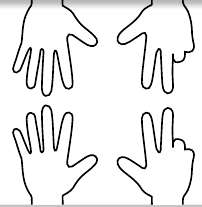 Rechenwege mit Material darstellen, beschreiben und aufschreiben. Später nur noch aus der Vorstellung beschreiben.Eine Rechenstrategie nach der anderen wird mit Analogieaufgaben auf den ZR 100 übertragen.Überschreitungen im ZR 20Überschreitungen im ZR 20Überschreitungen im ZR 20Überschreitungen im ZR 20Überschreitungen im ZR 20KOMPETENZBEREICH OPERATIONENAnmerkungen:Voraussetzung für Nicht-zählendes-Rechnen ist eine gefestigte Zahl- und  strukturierte Mengenvorstellung
Mit Hilfe von Rechenstrategien wird geschickt gerechnet.

 Kraft der 5
Fingerbilder in Partnerarbeit
(8 + 8 = 5 + 5 + 3 + 3)



 Ableitungen
(10 + 4    9 + 4)Rechenwege mit Material darstellen, beschreiben und aufschreiben. Später nur noch aus der Vorstellung beschreiben.Eine Rechenstrategie nach der anderen wird mit Analogieaufgaben auf den ZR 100 übertragen.Verdopplungsaufgaben
(6 + 6, 7 + 7, …)KOMPETENZBEREICH OPERATIONENAnmerkungen:Voraussetzung für Nicht-zählendes-Rechnen ist eine gefestigte Zahl- und  strukturierte Mengenvorstellung
Mit Hilfe von Rechenstrategien wird geschickt gerechnet.

 Kraft der 5
Fingerbilder in Partnerarbeit
(8 + 8 = 5 + 5 + 3 + 3)



 Ableitungen
(10 + 4    9 + 4)Rechenwege mit Material darstellen, beschreiben und aufschreiben. Später nur noch aus der Vorstellung beschreiben.Eine Rechenstrategie nach der anderen wird mit Analogieaufgaben auf den ZR 100 übertragen.Überschreitungen mit Kraft der 5 
(5 + 7, 8 + 5,…)KOMPETENZBEREICH OPERATIONENAnmerkungen:Voraussetzung für Nicht-zählendes-Rechnen ist eine gefestigte Zahl- und  strukturierte Mengenvorstellung
Mit Hilfe von Rechenstrategien wird geschickt gerechnet.

 Kraft der 5
Fingerbilder in Partnerarbeit
(8 + 8 = 5 + 5 + 3 + 3)



 Ableitungen
(10 + 4    9 + 4)Rechenwege mit Material darstellen, beschreiben und aufschreiben. Später nur noch aus der Vorstellung beschreiben.Eine Rechenstrategie nach der anderen wird mit Analogieaufgaben auf den ZR 100 übertragen.Verdopplungsaufgaben +/– 1
(6 + 7, 8 + 7,…)KOMPETENZBEREICH OPERATIONENAnmerkungen:Voraussetzung für Nicht-zählendes-Rechnen ist eine gefestigte Zahl- und  strukturierte Mengenvorstellung
Mit Hilfe von Rechenstrategien wird geschickt gerechnet.

 Kraft der 5
Fingerbilder in Partnerarbeit
(8 + 8 = 5 + 5 + 3 + 3)



 Ableitungen
(10 + 4    9 + 4)Rechenwege mit Material darstellen, beschreiben und aufschreiben. Später nur noch aus der Vorstellung beschreiben.Eine Rechenstrategie nach der anderen wird mit Analogieaufgaben auf den ZR 100 übertragen.Nutzung der Zehnernähe
(9 + 4, 7 + 9, …)KOMPETENZBEREICH OPERATIONENAnmerkungen:Voraussetzung für Nicht-zählendes-Rechnen ist eine gefestigte Zahl- und  strukturierte Mengenvorstellung
Mit Hilfe von Rechenstrategien wird geschickt gerechnet.

 Kraft der 5
Fingerbilder in Partnerarbeit
(8 + 8 = 5 + 5 + 3 + 3)



 Ableitungen
(10 + 4    9 + 4)Rechenwege mit Material darstellen, beschreiben und aufschreiben. Später nur noch aus der Vorstellung beschreiben.Eine Rechenstrategie nach der anderen wird mit Analogieaufgaben auf den ZR 100 übertragen.Unterschreitungen im ZR 20Unterschreitungen im ZR 20Unterschreitungen im ZR 20Unterschreitungen im ZR 20Unterschreitungen im ZR 20KOMPETENZBEREICH OPERATIONENAnmerkungen:Voraussetzung für Nicht-zählendes-Rechnen ist eine gefestigte Zahl- und  strukturierte Mengenvorstellung
Mit Hilfe von Rechenstrategien wird geschickt gerechnet.

 Kraft der 5
Fingerbilder in Partnerarbeit
(8 + 8 = 5 + 5 + 3 + 3)



 Ableitungen
(10 + 4    9 + 4)Rechenwege mit Material darstellen, beschreiben und aufschreiben. Später nur noch aus der Vorstellung beschreiben.Eine Rechenstrategie nach der anderen wird mit Analogieaufgaben auf den ZR 100 übertragen.Halbierungsaufgaben
(12 – 6, 14 – 7, …)KOMPETENZBEREICH OPERATIONENAnmerkungen:Voraussetzung für Nicht-zählendes-Rechnen ist eine gefestigte Zahl- und  strukturierte Mengenvorstellung
Mit Hilfe von Rechenstrategien wird geschickt gerechnet.

 Kraft der 5
Fingerbilder in Partnerarbeit
(8 + 8 = 5 + 5 + 3 + 3)



 Ableitungen
(10 + 4    9 + 4)Rechenwege mit Material darstellen, beschreiben und aufschreiben. Später nur noch aus der Vorstellung beschreiben.Eine Rechenstrategie nach der anderen wird mit Analogieaufgaben auf den ZR 100 übertragen.Unterschreitung mit Kraft der 5 
(12 – 5, 13 – 8, …)KOMPETENZBEREICH OPERATIONENAnmerkungen:Voraussetzung für Nicht-zählendes-Rechnen ist eine gefestigte Zahl- und  strukturierte Mengenvorstellung
Mit Hilfe von Rechenstrategien wird geschickt gerechnet.

 Kraft der 5
Fingerbilder in Partnerarbeit
(8 + 8 = 5 + 5 + 3 + 3)



 Ableitungen
(10 + 4    9 + 4)Rechenwege mit Material darstellen, beschreiben und aufschreiben. Später nur noch aus der Vorstellung beschreiben.Eine Rechenstrategie nach der anderen wird mit Analogieaufgaben auf den ZR 100 übertragen.Nutzung der Zehnernähe
(11 – __, __ – 9, 13 – 4,…)KOMPETENZBEREICH OPERATIONENAnmerkungen:Voraussetzung für Nicht-zählendes-Rechnen ist eine gefestigte Zahl- und  strukturierte Mengenvorstellung
Mit Hilfe von Rechenstrategien wird geschickt gerechnet.

 Kraft der 5
Fingerbilder in Partnerarbeit
(8 + 8 = 5 + 5 + 3 + 3)



 Ableitungen
(10 + 4    9 + 4)Rechenwege mit Material darstellen, beschreiben und aufschreiben. Später nur noch aus der Vorstellung beschreiben.Eine Rechenstrategie nach der anderen wird mit Analogieaufgaben auf den ZR 100 übertragen.Nutzung der Umkehraufgaben
7 + 7 = 14  14 – 7, 5 + 7 = 12  12 – 7 KOMPETENZBEREICH OPERATIONENAnmerkungen:Voraussetzung für Nicht-zählendes-Rechnen ist eine gefestigte Zahl- und  strukturierte Mengenvorstellung
Mit Hilfe von Rechenstrategien wird geschickt gerechnet.

 Kraft der 5
Fingerbilder in Partnerarbeit
(8 + 8 = 5 + 5 + 3 + 3)



 Ableitungen
(10 + 4    9 + 4)Rechenwege mit Material darstellen, beschreiben und aufschreiben. Später nur noch aus der Vorstellung beschreiben.Eine Rechenstrategie nach der anderen wird mit Analogieaufgaben auf den ZR 100 übertragen.Über- und Unterschreitungen im ZR 100Über- und Unterschreitungen im ZR 100Über- und Unterschreitungen im ZR 100Über- und Unterschreitungen im ZR 100Über- und Unterschreitungen im ZR 100KOMPETENZBEREICH OPERATIONENAnmerkungen:Voraussetzung für Nicht-zählendes-Rechnen ist eine gefestigte Zahl- und  strukturierte Mengenvorstellung
Mit Hilfe von Rechenstrategien wird geschickt gerechnet.

 Kraft der 5
Fingerbilder in Partnerarbeit
(8 + 8 = 5 + 5 + 3 + 3)



 Ableitungen
(10 + 4    9 + 4)Rechenwege mit Material darstellen, beschreiben und aufschreiben. Später nur noch aus der Vorstellung beschreiben.Eine Rechenstrategie nach der anderen wird mit Analogieaufgaben auf den ZR 100 übertragen.Überschreitungen im ZR 100
(35 + 7)KOMPETENZBEREICH OPERATIONENAnmerkungen:Voraussetzung für Nicht-zählendes-Rechnen ist eine gefestigte Zahl- und  strukturierte Mengenvorstellung
Mit Hilfe von Rechenstrategien wird geschickt gerechnet.

 Kraft der 5
Fingerbilder in Partnerarbeit
(8 + 8 = 5 + 5 + 3 + 3)



 Ableitungen
(10 + 4    9 + 4)Rechenwege mit Material darstellen, beschreiben und aufschreiben. Später nur noch aus der Vorstellung beschreiben.Eine Rechenstrategie nach der anderen wird mit Analogieaufgaben auf den ZR 100 übertragen.Unterschreitungen im ZR 100(45 – 7)*Datum:   _______   = StiftfarbeDatum:   _______   = StiftfarbeDatum:   _______   = Stiftfarbe*Datum:   _______   = StiftfarbeDatum:   _______   = StiftfarbeDatum:   _______   = StiftfarbeLerninhalteErarbeitung:Übungsphase:Lernziel erreicht:Selbständiges Anwenden:KOMPETENZBEREICH OPERATIONEN Anmerkungen:Die Anbahnung des Multiplikationsverständ-nisses auf der handelnden Ebene (ohne Berechnung des Ergebnisses) kann bereits frühzeitig begonnen werden.
Malaufgaben erst berechnen, wenn der entsprechende Zahlenraum gesichert ist und
Additionen und Subtraktionen im ZR 100 weitgehend sicher berechnet werden.Malaufgaben durch Kernaufgaben und in strukturierter Aufgabenstellung erarbeiten und automatisieren!
(Punktefelder, Steckwürfel)Handelnd Zusammenhänge zwischen Multiplikation und Division erarbeiten und vertiefen.
(Umkehraufgaben)Beide Aspekte des Divisionsverständnisses (Teilen und Messen) werden zeitlich getrennt als eigene Lerninhalte erarbeitet.
Verdoppeln und HalbierenVerdoppeln und HalbierenVerdoppeln und HalbierenVerdoppeln und HalbierenVerdoppeln und HalbierenKOMPETENZBEREICH OPERATIONEN Anmerkungen:Die Anbahnung des Multiplikationsverständ-nisses auf der handelnden Ebene (ohne Berechnung des Ergebnisses) kann bereits frühzeitig begonnen werden.
Malaufgaben erst berechnen, wenn der entsprechende Zahlenraum gesichert ist und
Additionen und Subtraktionen im ZR 100 weitgehend sicher berechnet werden.Malaufgaben durch Kernaufgaben und in strukturierter Aufgabenstellung erarbeiten und automatisieren!
(Punktefelder, Steckwürfel)Handelnd Zusammenhänge zwischen Multiplikation und Division erarbeiten und vertiefen.
(Umkehraufgaben)Beide Aspekte des Divisionsverständnisses (Teilen und Messen) werden zeitlich getrennt als eigene Lerninhalte erarbeitet.
Verdopplungsaufgaben darstellen und berechnenKOMPETENZBEREICH OPERATIONEN Anmerkungen:Die Anbahnung des Multiplikationsverständ-nisses auf der handelnden Ebene (ohne Berechnung des Ergebnisses) kann bereits frühzeitig begonnen werden.
Malaufgaben erst berechnen, wenn der entsprechende Zahlenraum gesichert ist und
Additionen und Subtraktionen im ZR 100 weitgehend sicher berechnet werden.Malaufgaben durch Kernaufgaben und in strukturierter Aufgabenstellung erarbeiten und automatisieren!
(Punktefelder, Steckwürfel)Handelnd Zusammenhänge zwischen Multiplikation und Division erarbeiten und vertiefen.
(Umkehraufgaben)Beide Aspekte des Divisionsverständnisses (Teilen und Messen) werden zeitlich getrennt als eigene Lerninhalte erarbeitet.
Halbierungsaufgaben darstellen und berechnenKOMPETENZBEREICH OPERATIONEN Anmerkungen:Die Anbahnung des Multiplikationsverständ-nisses auf der handelnden Ebene (ohne Berechnung des Ergebnisses) kann bereits frühzeitig begonnen werden.
Malaufgaben erst berechnen, wenn der entsprechende Zahlenraum gesichert ist und
Additionen und Subtraktionen im ZR 100 weitgehend sicher berechnet werden.Malaufgaben durch Kernaufgaben und in strukturierter Aufgabenstellung erarbeiten und automatisieren!
(Punktefelder, Steckwürfel)Handelnd Zusammenhänge zwischen Multiplikation und Division erarbeiten und vertiefen.
(Umkehraufgaben)Beide Aspekte des Divisionsverständnisses (Teilen und Messen) werden zeitlich getrennt als eigene Lerninhalte erarbeitet.
Halbierungsaufgaben von Zehnerzahlen berechnenKOMPETENZBEREICH OPERATIONEN Anmerkungen:Die Anbahnung des Multiplikationsverständ-nisses auf der handelnden Ebene (ohne Berechnung des Ergebnisses) kann bereits frühzeitig begonnen werden.
Malaufgaben erst berechnen, wenn der entsprechende Zahlenraum gesichert ist und
Additionen und Subtraktionen im ZR 100 weitgehend sicher berechnet werden.Malaufgaben durch Kernaufgaben und in strukturierter Aufgabenstellung erarbeiten und automatisieren!
(Punktefelder, Steckwürfel)Handelnd Zusammenhänge zwischen Multiplikation und Division erarbeiten und vertiefen.
(Umkehraufgaben)Beide Aspekte des Divisionsverständnisses (Teilen und Messen) werden zeitlich getrennt als eigene Lerninhalte erarbeitet.
Halbierungen als Umkehraufgabe der Verdopplung (24 + 24  48 – 24)KOMPETENZBEREICH OPERATIONEN Anmerkungen:Die Anbahnung des Multiplikationsverständ-nisses auf der handelnden Ebene (ohne Berechnung des Ergebnisses) kann bereits frühzeitig begonnen werden.
Malaufgaben erst berechnen, wenn der entsprechende Zahlenraum gesichert ist und
Additionen und Subtraktionen im ZR 100 weitgehend sicher berechnet werden.Malaufgaben durch Kernaufgaben und in strukturierter Aufgabenstellung erarbeiten und automatisieren!
(Punktefelder, Steckwürfel)Handelnd Zusammenhänge zwischen Multiplikation und Division erarbeiten und vertiefen.
(Umkehraufgaben)Beide Aspekte des Divisionsverständnisses (Teilen und Messen) werden zeitlich getrennt als eigene Lerninhalte erarbeitet.
Multiplikationsverständnis ohne Berechnung des ErgebnissesMultiplikationsverständnis ohne Berechnung des ErgebnissesMultiplikationsverständnis ohne Berechnung des ErgebnissesMultiplikationsverständnis ohne Berechnung des ErgebnissesMultiplikationsverständnis ohne Berechnung des ErgebnissesKOMPETENZBEREICH OPERATIONEN Anmerkungen:Die Anbahnung des Multiplikationsverständ-nisses auf der handelnden Ebene (ohne Berechnung des Ergebnisses) kann bereits frühzeitig begonnen werden.
Malaufgaben erst berechnen, wenn der entsprechende Zahlenraum gesichert ist und
Additionen und Subtraktionen im ZR 100 weitgehend sicher berechnet werden.Malaufgaben durch Kernaufgaben und in strukturierter Aufgabenstellung erarbeiten und automatisieren!
(Punktefelder, Steckwürfel)Handelnd Zusammenhänge zwischen Multiplikation und Division erarbeiten und vertiefen.
(Umkehraufgaben)Beide Aspekte des Divisionsverständnisses (Teilen und Messen) werden zeitlich getrennt als eigene Lerninhalte erarbeitet.
Malaufgaben durch Handlung erleben und verstehen:
Lege 2 mal 4 Würfel! Hole 3 mal 5 Plättchen! (mit Legematerial)KOMPETENZBEREICH OPERATIONEN Anmerkungen:Die Anbahnung des Multiplikationsverständ-nisses auf der handelnden Ebene (ohne Berechnung des Ergebnisses) kann bereits frühzeitig begonnen werden.
Malaufgaben erst berechnen, wenn der entsprechende Zahlenraum gesichert ist und
Additionen und Subtraktionen im ZR 100 weitgehend sicher berechnet werden.Malaufgaben durch Kernaufgaben und in strukturierter Aufgabenstellung erarbeiten und automatisieren!
(Punktefelder, Steckwürfel)Handelnd Zusammenhänge zwischen Multiplikation und Division erarbeiten und vertiefen.
(Umkehraufgaben)Beide Aspekte des Divisionsverständnisses (Teilen und Messen) werden zeitlich getrennt als eigene Lerninhalte erarbeitet.
Malaufgaben in Bildern finden bzw. als Bilder zeichnen und beschreibenKOMPETENZBEREICH OPERATIONEN Anmerkungen:Die Anbahnung des Multiplikationsverständ-nisses auf der handelnden Ebene (ohne Berechnung des Ergebnisses) kann bereits frühzeitig begonnen werden.
Malaufgaben erst berechnen, wenn der entsprechende Zahlenraum gesichert ist und
Additionen und Subtraktionen im ZR 100 weitgehend sicher berechnet werden.Malaufgaben durch Kernaufgaben und in strukturierter Aufgabenstellung erarbeiten und automatisieren!
(Punktefelder, Steckwürfel)Handelnd Zusammenhänge zwischen Multiplikation und Division erarbeiten und vertiefen.
(Umkehraufgaben)Beide Aspekte des Divisionsverständnisses (Teilen und Messen) werden zeitlich getrennt als eigene Lerninhalte erarbeitet.
Malaufgaben als fortgesetzte Addition erkennen bzw. übersetzen
(3 + 3 + 3 + 3 = 4 • 3)KOMPETENZBEREICH OPERATIONEN Anmerkungen:Die Anbahnung des Multiplikationsverständ-nisses auf der handelnden Ebene (ohne Berechnung des Ergebnisses) kann bereits frühzeitig begonnen werden.
Malaufgaben erst berechnen, wenn der entsprechende Zahlenraum gesichert ist und
Additionen und Subtraktionen im ZR 100 weitgehend sicher berechnet werden.Malaufgaben durch Kernaufgaben und in strukturierter Aufgabenstellung erarbeiten und automatisieren!
(Punktefelder, Steckwürfel)Handelnd Zusammenhänge zwischen Multiplikation und Division erarbeiten und vertiefen.
(Umkehraufgaben)Beide Aspekte des Divisionsverständnisses (Teilen und Messen) werden zeitlich getrennt als eigene Lerninhalte erarbeitet.
Malaufgaben legen und verändern: um einmal mehr bzw. um einmal weniger 
(4 • 3  5 • 3 bzw. 4 • 3  3 • 3)KOMPETENZBEREICH OPERATIONEN Anmerkungen:Die Anbahnung des Multiplikationsverständ-nisses auf der handelnden Ebene (ohne Berechnung des Ergebnisses) kann bereits frühzeitig begonnen werden.
Malaufgaben erst berechnen, wenn der entsprechende Zahlenraum gesichert ist und
Additionen und Subtraktionen im ZR 100 weitgehend sicher berechnet werden.Malaufgaben durch Kernaufgaben und in strukturierter Aufgabenstellung erarbeiten und automatisieren!
(Punktefelder, Steckwürfel)Handelnd Zusammenhänge zwischen Multiplikation und Division erarbeiten und vertiefen.
(Umkehraufgaben)Beide Aspekte des Divisionsverständnisses (Teilen und Messen) werden zeitlich getrennt als eigene Lerninhalte erarbeitet.
Malaufgaben legen und verändern: verdoppeln bzw. halbieren 
(2 • 3  4 • 3 bzw. 10 • 4  5 • 4)KOMPETENZBEREICH OPERATIONEN Anmerkungen:Die Anbahnung des Multiplikationsverständ-nisses auf der handelnden Ebene (ohne Berechnung des Ergebnisses) kann bereits frühzeitig begonnen werden.
Malaufgaben erst berechnen, wenn der entsprechende Zahlenraum gesichert ist und
Additionen und Subtraktionen im ZR 100 weitgehend sicher berechnet werden.Malaufgaben durch Kernaufgaben und in strukturierter Aufgabenstellung erarbeiten und automatisieren!
(Punktefelder, Steckwürfel)Handelnd Zusammenhänge zwischen Multiplikation und Division erarbeiten und vertiefen.
(Umkehraufgaben)Beide Aspekte des Divisionsverständnisses (Teilen und Messen) werden zeitlich getrennt als eigene Lerninhalte erarbeitet.
Tauschaufgaben legen und vergleichen
(5 • 2 bzw. 2 • 5)KOMPETENZBEREICH OPERATIONEN Anmerkungen:Die Anbahnung des Multiplikationsverständ-nisses auf der handelnden Ebene (ohne Berechnung des Ergebnisses) kann bereits frühzeitig begonnen werden.
Malaufgaben erst berechnen, wenn der entsprechende Zahlenraum gesichert ist und
Additionen und Subtraktionen im ZR 100 weitgehend sicher berechnet werden.Malaufgaben durch Kernaufgaben und in strukturierter Aufgabenstellung erarbeiten und automatisieren!
(Punktefelder, Steckwürfel)Handelnd Zusammenhänge zwischen Multiplikation und Division erarbeiten und vertiefen.
(Umkehraufgaben)Beide Aspekte des Divisionsverständnisses (Teilen und Messen) werden zeitlich getrennt als eigene Lerninhalte erarbeitet.
Divisionsverständnis
ohne Berechnung des ErgebnissesDivisionsverständnis
ohne Berechnung des ErgebnissesDivisionsverständnis
ohne Berechnung des ErgebnissesDivisionsverständnis
ohne Berechnung des ErgebnissesDivisionsverständnis
ohne Berechnung des ErgebnissesKOMPETENZBEREICH OPERATIONEN Anmerkungen:Die Anbahnung des Multiplikationsverständ-nisses auf der handelnden Ebene (ohne Berechnung des Ergebnisses) kann bereits frühzeitig begonnen werden.
Malaufgaben erst berechnen, wenn der entsprechende Zahlenraum gesichert ist und
Additionen und Subtraktionen im ZR 100 weitgehend sicher berechnet werden.Malaufgaben durch Kernaufgaben und in strukturierter Aufgabenstellung erarbeiten und automatisieren!
(Punktefelder, Steckwürfel)Handelnd Zusammenhänge zwischen Multiplikation und Division erarbeiten und vertiefen.
(Umkehraufgaben)Beide Aspekte des Divisionsverständnisses (Teilen und Messen) werden zeitlich getrennt als eigene Lerninhalte erarbeitet.
Dividieren als Teilen
(12 Plättchen werden auf vier Kinder verteilt.
Wie viel bekommt ein Kind?)KOMPETENZBEREICH OPERATIONEN Anmerkungen:Die Anbahnung des Multiplikationsverständ-nisses auf der handelnden Ebene (ohne Berechnung des Ergebnisses) kann bereits frühzeitig begonnen werden.
Malaufgaben erst berechnen, wenn der entsprechende Zahlenraum gesichert ist und
Additionen und Subtraktionen im ZR 100 weitgehend sicher berechnet werden.Malaufgaben durch Kernaufgaben und in strukturierter Aufgabenstellung erarbeiten und automatisieren!
(Punktefelder, Steckwürfel)Handelnd Zusammenhänge zwischen Multiplikation und Division erarbeiten und vertiefen.
(Umkehraufgaben)Beide Aspekte des Divisionsverständnisses (Teilen und Messen) werden zeitlich getrennt als eigene Lerninhalte erarbeitet.
Dividieren als Messen
(12 Plättchen: Wie oft können immer 4 Plättchen genommen werden?)*Datum:   _______   = StiftfarbeDatum:   _______   = StiftfarbeDatum:   _______   = Stiftfarbe*Datum:   _______   = StiftfarbeDatum:   _______   = StiftfarbeDatum:   _______   = StiftfarbeLerninhalteErarbeitung:Übungsphase:Lernziel erreicht:Selbständiges Anwenden:KOMPETENZBEREICH OPERATIONENAnmerkungen:Malaufgaben durch Kernaufgaben und in strukturierter Aufgabenstellung erarbeiten und automatisieren!
(Punktefelder, Steckwürfel)Malreihe:
1 • __
2 • __
3 • 2 =, …
Rechenstrategie:
2 • 4 = (Verdoppeln)
2 • __
Zusammenhänge zwischen Multiplikation und Division weiter vertiefen.
(Umkehraufgaben)Malaufgaben berechnenMalaufgaben berechnenMalaufgaben berechnenMalaufgaben berechnenMalaufgaben berechnenKOMPETENZBEREICH OPERATIONENAnmerkungen:Malaufgaben durch Kernaufgaben und in strukturierter Aufgabenstellung erarbeiten und automatisieren!
(Punktefelder, Steckwürfel)Malreihe:
1 • __
2 • __
3 • 2 =, …
Rechenstrategie:
2 • 4 = (Verdoppeln)
2 • __
Zusammenhänge zwischen Multiplikation und Division weiter vertiefen.
(Umkehraufgaben)10er Reihe oder Rechenstrategie 10 malKOMPETENZBEREICH OPERATIONENAnmerkungen:Malaufgaben durch Kernaufgaben und in strukturierter Aufgabenstellung erarbeiten und automatisieren!
(Punktefelder, Steckwürfel)Malreihe:
1 • __
2 • __
3 • 2 =, …
Rechenstrategie:
2 • 4 = (Verdoppeln)
2 • __
Zusammenhänge zwischen Multiplikation und Division weiter vertiefen.
(Umkehraufgaben)2er Reihe oder Rechenstrategie Verdoppeln (2 mal)KOMPETENZBEREICH OPERATIONENAnmerkungen:Malaufgaben durch Kernaufgaben und in strukturierter Aufgabenstellung erarbeiten und automatisieren!
(Punktefelder, Steckwürfel)Malreihe:
1 • __
2 • __
3 • 2 =, …
Rechenstrategie:
2 • 4 = (Verdoppeln)
2 • __
Zusammenhänge zwischen Multiplikation und Division weiter vertiefen.
(Umkehraufgaben)5er Reihe oder Rechenstrategie
Halbieren 
(5 mal ist die Hälfte von 10 mal)KOMPETENZBEREICH OPERATIONENAnmerkungen:Malaufgaben durch Kernaufgaben und in strukturierter Aufgabenstellung erarbeiten und automatisieren!
(Punktefelder, Steckwürfel)Malreihe:
1 • __
2 • __
3 • 2 =, …
Rechenstrategie:
2 • 4 = (Verdoppeln)
2 • __
Zusammenhänge zwischen Multiplikation und Division weiter vertiefen.
(Umkehraufgaben)9er Reihe oder Rechenstrategie um einmal weniger
(10 mal  einmal weniger ist 9 mal)KOMPETENZBEREICH OPERATIONENAnmerkungen:Malaufgaben durch Kernaufgaben und in strukturierter Aufgabenstellung erarbeiten und automatisieren!
(Punktefelder, Steckwürfel)Malreihe:
1 • __
2 • __
3 • 2 =, …
Rechenstrategie:
2 • 4 = (Verdoppeln)
2 • __
Zusammenhänge zwischen Multiplikation und Division weiter vertiefen.
(Umkehraufgaben)4er ,3er und 6er Reihe oder
Rechenstrategie um einmal mehr bzw. um einmal weniger
(5 mal  einmal mehr ist 6 mal bzw. einmal weniger ist 4 mal
2 mal  einmal mehr ist 3 mal)
(auch möglich: 4 mal als Verdopplung von 2mal)KOMPETENZBEREICH OPERATIONENAnmerkungen:Malaufgaben durch Kernaufgaben und in strukturierter Aufgabenstellung erarbeiten und automatisieren!
(Punktefelder, Steckwürfel)Malreihe:
1 • __
2 • __
3 • 2 =, …
Rechenstrategie:
2 • 4 = (Verdoppeln)
2 • __
Zusammenhänge zwischen Multiplikation und Division weiter vertiefen.
(Umkehraufgaben)8er und 7er Reihe oder Rechenstrategie Tauschaufgaben (Diese Aufgaben als Ableitungen von bekannten Aufgaben: 8 • 8, 7 • 7, 7 • 8/8 • 7)KOMPETENZBEREICH OPERATIONENAnmerkungen:Malaufgaben durch Kernaufgaben und in strukturierter Aufgabenstellung erarbeiten und automatisieren!
(Punktefelder, Steckwürfel)Malreihe:
1 • __
2 • __
3 • 2 =, …
Rechenstrategie:
2 • 4 = (Verdoppeln)
2 • __
Zusammenhänge zwischen Multiplikation und Division weiter vertiefen.
(Umkehraufgaben)In einfachen Sachaufgaben Multiplikationen erfassen und die entsprechende Rechnung
notieren bzw. Multiplikationen in eine Handlung oder in ein Bild „übersetzen“KOMPETENZBEREICH OPERATIONENAnmerkungen:Malaufgaben durch Kernaufgaben und in strukturierter Aufgabenstellung erarbeiten und automatisieren!
(Punktefelder, Steckwürfel)Malreihe:
1 • __
2 • __
3 • 2 =, …
Rechenstrategie:
2 • 4 = (Verdoppeln)
2 • __
Zusammenhänge zwischen Multiplikation und Division weiter vertiefen.
(Umkehraufgaben)Divisionsaufgaben berechnenDivisionsaufgaben berechnenDivisionsaufgaben berechnenDivisionsaufgaben berechnenDivisionsaufgaben berechnenKOMPETENZBEREICH OPERATIONENAnmerkungen:Malaufgaben durch Kernaufgaben und in strukturierter Aufgabenstellung erarbeiten und automatisieren!
(Punktefelder, Steckwürfel)Malreihe:
1 • __
2 • __
3 • 2 =, …
Rechenstrategie:
2 • 4 = (Verdoppeln)
2 • __
Zusammenhänge zwischen Multiplikation und Division weiter vertiefen.
(Umkehraufgaben)Einsdurcheins ohne Rest*Datum:   _______   = StiftfarbeDatum:   _______   = StiftfarbeDatum:   _______   = Stiftfarbe*Datum:   _______   = StiftfarbeDatum:   _______   = StiftfarbeDatum:   _______   = StiftfarbeLerninhalteErarbeitung:Übungsphase:Lernziel erreicht:Selbständiges Anwenden:KOMPETENZBEREICH GRÖSSENAnmerkungen:Aus der Lebensumwelt der Kinder werden Maßeinheiten handelnd und anschaulich eingeführt:Geld zählen, Einkaufen spielen, 
mit dem Meterstab Strecken abmessen, mit Gewichten hantieren,…Bedeutung und Sinn von Schätzen und Messen besprechen.
Schätz- und Messergebnisse werden von den Kindern sprachlich und handelnd verglichen.
(Mathe-Konferenzen)Zeit wird erlebbar, indem zeitliche Abläufe im kindlichen Alltag mit Sprache bewusst gemacht werden.
Zeitabläufe werden z.B. durch Klassenkalender und Tagespläne strukturiert und auch an der Uhr verdeutlicht.Geldbeträge mit Münzen und Scheinen auf unterschiedliche Weise legen und zeichnenKOMPETENZBEREICH GRÖSSENAnmerkungen:Aus der Lebensumwelt der Kinder werden Maßeinheiten handelnd und anschaulich eingeführt:Geld zählen, Einkaufen spielen, 
mit dem Meterstab Strecken abmessen, mit Gewichten hantieren,…Bedeutung und Sinn von Schätzen und Messen besprechen.
Schätz- und Messergebnisse werden von den Kindern sprachlich und handelnd verglichen.
(Mathe-Konferenzen)Zeit wird erlebbar, indem zeitliche Abläufe im kindlichen Alltag mit Sprache bewusst gemacht werden.
Zeitabläufe werden z.B. durch Klassenkalender und Tagespläne strukturiert und auch an der Uhr verdeutlicht.Längen in Metern schätzen und abmessen (mit Hilfe von Meterstab, Armspannweite bzw. Schrittweite)KOMPETENZBEREICH GRÖSSENAnmerkungen:Aus der Lebensumwelt der Kinder werden Maßeinheiten handelnd und anschaulich eingeführt:Geld zählen, Einkaufen spielen, 
mit dem Meterstab Strecken abmessen, mit Gewichten hantieren,…Bedeutung und Sinn von Schätzen und Messen besprechen.
Schätz- und Messergebnisse werden von den Kindern sprachlich und handelnd verglichen.
(Mathe-Konferenzen)Zeit wird erlebbar, indem zeitliche Abläufe im kindlichen Alltag mit Sprache bewusst gemacht werden.
Zeitabläufe werden z.B. durch Klassenkalender und Tagespläne strukturiert und auch an der Uhr verdeutlicht.Vorstellung von 1cm entwickeln und 1cm zeigen (Fingerbreite)KOMPETENZBEREICH GRÖSSENAnmerkungen:Aus der Lebensumwelt der Kinder werden Maßeinheiten handelnd und anschaulich eingeführt:Geld zählen, Einkaufen spielen, 
mit dem Meterstab Strecken abmessen, mit Gewichten hantieren,…Bedeutung und Sinn von Schätzen und Messen besprechen.
Schätz- und Messergebnisse werden von den Kindern sprachlich und handelnd verglichen.
(Mathe-Konferenzen)Zeit wird erlebbar, indem zeitliche Abläufe im kindlichen Alltag mit Sprache bewusst gemacht werden.
Zeitabläufe werden z.B. durch Klassenkalender und Tagespläne strukturiert und auch an der Uhr verdeutlicht.Längen in Zentimeter schätzen und abmessen (mit Hilfe des Lineals,
länger als 10cm, kürzer als 3cm, gleich lang)KOMPETENZBEREICH GRÖSSENAnmerkungen:Aus der Lebensumwelt der Kinder werden Maßeinheiten handelnd und anschaulich eingeführt:Geld zählen, Einkaufen spielen, 
mit dem Meterstab Strecken abmessen, mit Gewichten hantieren,…Bedeutung und Sinn von Schätzen und Messen besprechen.
Schätz- und Messergebnisse werden von den Kindern sprachlich und handelnd verglichen.
(Mathe-Konferenzen)Zeit wird erlebbar, indem zeitliche Abläufe im kindlichen Alltag mit Sprache bewusst gemacht werden.
Zeitabläufe werden z.B. durch Klassenkalender und Tagespläne strukturiert und auch an der Uhr verdeutlicht.Vorstellung von einem Kilogramm durch Hantieren und Vergleichen weiter entwickeln 
(__ ist leichter als 1 kg, __ ist schwerer als 1 kg)KOMPETENZBEREICH GRÖSSENAnmerkungen:Aus der Lebensumwelt der Kinder werden Maßeinheiten handelnd und anschaulich eingeführt:Geld zählen, Einkaufen spielen, 
mit dem Meterstab Strecken abmessen, mit Gewichten hantieren,…Bedeutung und Sinn von Schätzen und Messen besprechen.
Schätz- und Messergebnisse werden von den Kindern sprachlich und handelnd verglichen.
(Mathe-Konferenzen)Zeit wird erlebbar, indem zeitliche Abläufe im kindlichen Alltag mit Sprache bewusst gemacht werden.
Zeitabläufe werden z.B. durch Klassenkalender und Tagespläne strukturiert und auch an der Uhr verdeutlicht.Vorstellung von einer Minute entwickeln (z.B. eine Minute still sein oder hüpfen,…)KOMPETENZBEREICH GRÖSSENAnmerkungen:Aus der Lebensumwelt der Kinder werden Maßeinheiten handelnd und anschaulich eingeführt:Geld zählen, Einkaufen spielen, 
mit dem Meterstab Strecken abmessen, mit Gewichten hantieren,…Bedeutung und Sinn von Schätzen und Messen besprechen.
Schätz- und Messergebnisse werden von den Kindern sprachlich und handelnd verglichen.
(Mathe-Konferenzen)Zeit wird erlebbar, indem zeitliche Abläufe im kindlichen Alltag mit Sprache bewusst gemacht werden.
Zeitabläufe werden z.B. durch Klassenkalender und Tagespläne strukturiert und auch an der Uhr verdeutlicht.Die Zeiten volle und halbe Stunden an einer analogen Uhr einstellen und ablesenKOMPETENZBEREICH GRÖSSENAnmerkungen:Aus der Lebensumwelt der Kinder werden Maßeinheiten handelnd und anschaulich eingeführt:Geld zählen, Einkaufen spielen, 
mit dem Meterstab Strecken abmessen, mit Gewichten hantieren,…Bedeutung und Sinn von Schätzen und Messen besprechen.
Schätz- und Messergebnisse werden von den Kindern sprachlich und handelnd verglichen.
(Mathe-Konferenzen)Zeit wird erlebbar, indem zeitliche Abläufe im kindlichen Alltag mit Sprache bewusst gemacht werden.
Zeitabläufe werden z.B. durch Klassenkalender und Tagespläne strukturiert und auch an der Uhr verdeutlicht.Die Begriffe Jahr, Monat, Woche, Tag kennen, unterscheiden und richtig anwendenKOMPETENZBEREICH GRÖSSENAnmerkungen:Aus der Lebensumwelt der Kinder werden Maßeinheiten handelnd und anschaulich eingeführt:Geld zählen, Einkaufen spielen, 
mit dem Meterstab Strecken abmessen, mit Gewichten hantieren,…Bedeutung und Sinn von Schätzen und Messen besprechen.
Schätz- und Messergebnisse werden von den Kindern sprachlich und handelnd verglichen.
(Mathe-Konferenzen)Zeit wird erlebbar, indem zeitliche Abläufe im kindlichen Alltag mit Sprache bewusst gemacht werden.
Zeitabläufe werden z.B. durch Klassenkalender und Tagespläne strukturiert und auch an der Uhr verdeutlicht.Bilder von Tagesabläufen (mit Uhrzeiten) in die richtige Reihenfolge bringenKOMPETENZBEREICH GRÖSSENAnmerkungen:Aus der Lebensumwelt der Kinder werden Maßeinheiten handelnd und anschaulich eingeführt:Geld zählen, Einkaufen spielen, 
mit dem Meterstab Strecken abmessen, mit Gewichten hantieren,…Bedeutung und Sinn von Schätzen und Messen besprechen.
Schätz- und Messergebnisse werden von den Kindern sprachlich und handelnd verglichen.
(Mathe-Konferenzen)Zeit wird erlebbar, indem zeitliche Abläufe im kindlichen Alltag mit Sprache bewusst gemacht werden.
Zeitabläufe werden z.B. durch Klassenkalender und Tagespläne strukturiert und auch an der Uhr verdeutlicht.Wochentage und Monatsnamen in der richtigen Reihenfolge aufsagen*Datum:   _______   = StiftfarbeDatum:   _______   = StiftfarbeDatum:   _______   = Stiftfarbe*Datum:   _______   = StiftfarbeDatum:   _______   = StiftfarbeDatum:   _______   = StiftfarbeLerninhalteErarbeitung:Übungsphase:Lernziel erreicht:Selbständiges Anwenden:KOMPETENZBEREICH EBENE UND RAUMAnmerkungen:Muster legen, zeichnen und fortsetzen.Spiegeln und das Bauen mit Würfeln…dient der Entwicklung des räumlichen Vorstellungsvermögens.Begriffe der Geometrie als eigenen Wortschatz erarbeiten. (Scaffolding)Faltarbeiten unterstützen die Begriffsbildung und die räumliche Vorstellung.
(vorne, hinten, oben, unten, halbieren, verdoppeln, Kante, Ecke/Spitze, Mitte) Raumorientierung 
(oben/unten, vorne/hinten, rechts/links, außen/innen, offen/geschlossen)KOMPETENZBEREICH EBENE UND RAUMAnmerkungen:Muster legen, zeichnen und fortsetzen.Spiegeln und das Bauen mit Würfeln…dient der Entwicklung des räumlichen Vorstellungsvermögens.Begriffe der Geometrie als eigenen Wortschatz erarbeiten. (Scaffolding)Faltarbeiten unterstützen die Begriffsbildung und die räumliche Vorstellung.
(vorne, hinten, oben, unten, halbieren, verdoppeln, Kante, Ecke/Spitze, Mitte) Geometrische Flächen (Kreis, Dreieck, Viereck) beschreiben, benennen und zeichnen
(Arbeit mit dem Spannbrett)KOMPETENZBEREICH EBENE UND RAUMAnmerkungen:Muster legen, zeichnen und fortsetzen.Spiegeln und das Bauen mit Würfeln…dient der Entwicklung des räumlichen Vorstellungsvermögens.Begriffe der Geometrie als eigenen Wortschatz erarbeiten. (Scaffolding)Faltarbeiten unterstützen die Begriffsbildung und die räumliche Vorstellung.
(vorne, hinten, oben, unten, halbieren, verdoppeln, Kante, Ecke/Spitze, Mitte) Gemeinsamkeiten und Unterschiede von Rechteck und Quadrat durch Vergleichen erkennenKOMPETENZBEREICH EBENE UND RAUMAnmerkungen:Muster legen, zeichnen und fortsetzen.Spiegeln und das Bauen mit Würfeln…dient der Entwicklung des räumlichen Vorstellungsvermögens.Begriffe der Geometrie als eigenen Wortschatz erarbeiten. (Scaffolding)Faltarbeiten unterstützen die Begriffsbildung und die räumliche Vorstellung.
(vorne, hinten, oben, unten, halbieren, verdoppeln, Kante, Ecke/Spitze, Mitte) Geometrische Körper (Kugel, Würfel, …) beschreiben, benennen und in der Umwelt wieder findenKOMPETENZBEREICH EBENE UND RAUMAnmerkungen:Muster legen, zeichnen und fortsetzen.Spiegeln und das Bauen mit Würfeln…dient der Entwicklung des räumlichen Vorstellungsvermögens.Begriffe der Geometrie als eigenen Wortschatz erarbeiten. (Scaffolding)Faltarbeiten unterstützen die Begriffsbildung und die räumliche Vorstellung.
(vorne, hinten, oben, unten, halbieren, verdoppeln, Kante, Ecke/Spitze, Mitte) Eigenschaften von Flächen und Körpern (rund, eckig, spitz, offen, geschlossen) erkennen und benennenKOMPETENZBEREICH EBENE UND RAUMAnmerkungen:Muster legen, zeichnen und fortsetzen.Spiegeln und das Bauen mit Würfeln…dient der Entwicklung des räumlichen Vorstellungsvermögens.Begriffe der Geometrie als eigenen Wortschatz erarbeiten. (Scaffolding)Faltarbeiten unterstützen die Begriffsbildung und die räumliche Vorstellung.
(vorne, hinten, oben, unten, halbieren, verdoppeln, Kante, Ecke/Spitze, Mitte) Hantieren mit dem Lineal 
(richtiges Anlegen, Strecken abmessen und  zeichnen)KOMPETENZBEREICH EBENE UND RAUMAnmerkungen:Muster legen, zeichnen und fortsetzen.Spiegeln und das Bauen mit Würfeln…dient der Entwicklung des räumlichen Vorstellungsvermögens.Begriffe der Geometrie als eigenen Wortschatz erarbeiten. (Scaffolding)Faltarbeiten unterstützen die Begriffsbildung und die räumliche Vorstellung.
(vorne, hinten, oben, unten, halbieren, verdoppeln, Kante, Ecke/Spitze, Mitte) Geraden in verschiedene Richtungen zeichnen KOMPETENZBEREICH EBENE UND RAUMAnmerkungen:Muster legen, zeichnen und fortsetzen.Spiegeln und das Bauen mit Würfeln…dient der Entwicklung des räumlichen Vorstellungsvermögens.Begriffe der Geometrie als eigenen Wortschatz erarbeiten. (Scaffolding)Faltarbeiten unterstützen die Begriffsbildung und die räumliche Vorstellung.
(vorne, hinten, oben, unten, halbieren, verdoppeln, Kante, Ecke/Spitze, Mitte) Flächen umfahren bzw. ausmalen
(Anbahnung: Fläche und Umfang)KOMPETENZBEREICH EBENE UND RAUMAnmerkungen:Muster legen, zeichnen und fortsetzen.Spiegeln und das Bauen mit Würfeln…dient der Entwicklung des räumlichen Vorstellungsvermögens.Begriffe der Geometrie als eigenen Wortschatz erarbeiten. (Scaffolding)Faltarbeiten unterstützen die Begriffsbildung und die räumliche Vorstellung.
(vorne, hinten, oben, unten, halbieren, verdoppeln, Kante, Ecke/Spitze, Mitte) Strecken verdoppeln, halbieren
(mit Hilfe von Papierstreifen)KOMPETENZBEREICH EBENE UND RAUMAnmerkungen:Muster legen, zeichnen und fortsetzen.Spiegeln und das Bauen mit Würfeln…dient der Entwicklung des räumlichen Vorstellungsvermögens.Begriffe der Geometrie als eigenen Wortschatz erarbeiten. (Scaffolding)Faltarbeiten unterstützen die Begriffsbildung und die räumliche Vorstellung.
(vorne, hinten, oben, unten, halbieren, verdoppeln, Kante, Ecke/Spitze, Mitte) Symmetrieachse bei verschiedene Figuren durch Falten entdecken und dann die Faltlinie einzeichnenKOMPETENZBEREICH EBENE UND RAUMAnmerkungen:Muster legen, zeichnen und fortsetzen.Spiegeln und das Bauen mit Würfeln…dient der Entwicklung des räumlichen Vorstellungsvermögens.Begriffe der Geometrie als eigenen Wortschatz erarbeiten. (Scaffolding)Faltarbeiten unterstützen die Begriffsbildung und die räumliche Vorstellung.
(vorne, hinten, oben, unten, halbieren, verdoppeln, Kante, Ecke/Spitze, Mitte) Mit Hilfe des Spiegels das Verdoppeln einer Hälfte erkennen und beschreiben (Plättchen, Figuren)